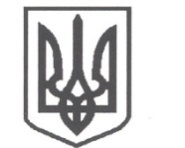 УКРАЇНАСРІБНЯНСЬКА СЕЛИЩНА РАДАЧЕРНІГІВСЬКОЇ ОБЛАСТІ РІШЕННЯ(тридцять шоста сесія сьомого скликання)13 жовтня 2020 року	              	                         	смт. СрібнеПро затвердження розпорядження голови  Срібнянської селищної  ради,прийнятого в міжсесійний період	Керуючись статтею 26 та статтею 42 Закону України "Про місцеве самоврядування в Україні"  селищна рада вирішила:        1.Затвердити розпорядження голови Срібнянської селищної ради прийняте в міжсесійний період:        -  № 159  від 09 жовтня 2020 року «Про надання відпусток секретарю селищної ради  Мартинюк І.І.».2.Контроль за виконанням цього рішення покласти на керуючого справами(секретаря) виконавчого комітету І.ГЛЮЗО.Секретар ради                                                 І. МАРТИНЮК